附件 1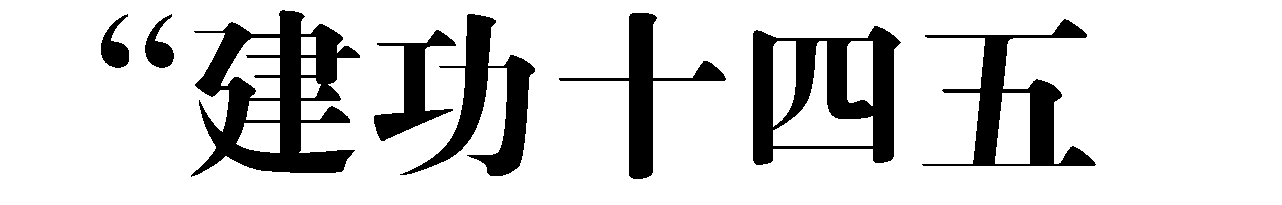 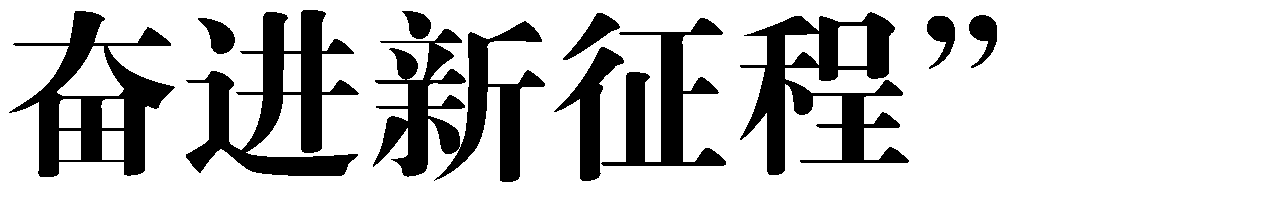 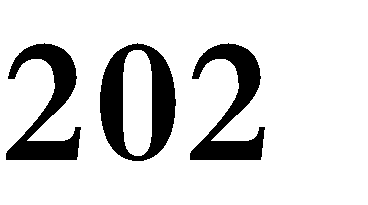 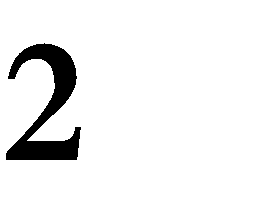 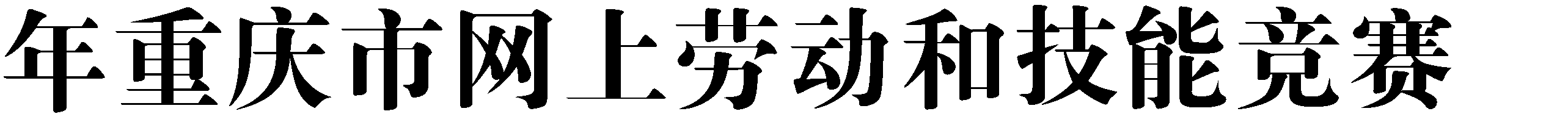 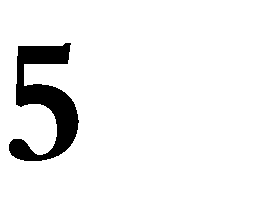 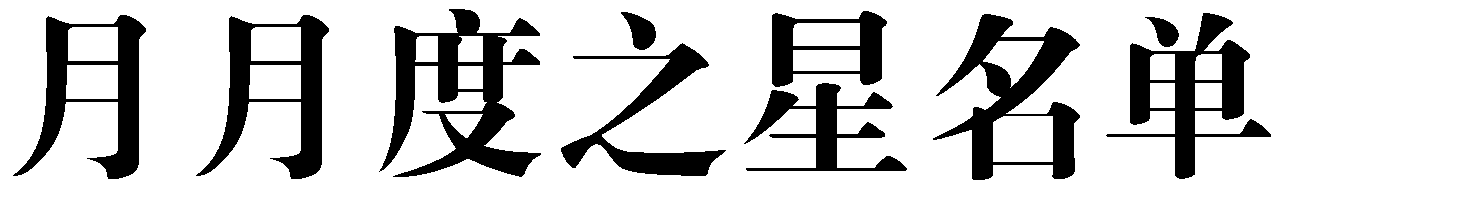 劳动之星邓	稳	重庆医药高等专科学校附属第一医院綦	林	重庆新华印务有限责任公司聂	辉	重庆市妇幼保健院工会刘容良	重庆外语外事学院工会委员会徐	敏	重庆市人民医院欧阳逸爽	中国四联仪器仪表集团有限公司李	磊	西南计算机有限责任公司颜红嫣	中铝物流集团重庆有限公司工会委员会柏小龙	重庆建安仪器有限责任公司杨荣钊	重庆海德世拉索系统（集团）有限公司黄	超	西南铝业（集团）有限责任公司管国强	重庆庆铃模具有限公司程	兵	上汽依维柯红岩商用车有限公司邓立斌	重庆前卫科技集团有限公司孙文强	重庆建设工业（集团）有限责任公司谭小山	重庆齿轮箱有限责任公司工会委员会孙思韩	重庆华伟工业（集团）有限责任公司唐	斌	重庆青山工业有限责任公司彭刚强	中国交建重庆轨道交通 18 号线北延项目总承包部张本艳	中国建筑第二工程局有限公司西南分公司周学强	中铁二十三局集团第六工程有限公司陈晓丽	重庆长途汽车运输（集团）有限公司贾伟龙	中铁十七局集团第四工程有限公司 周碧挺	中铁隧道集团一处有限公司李荣龙	中铁八局集团第一工程有限公司周	继	重庆航运建设发展（集团）有限公司曹	力	重庆交通运业有限责任公司黄用久	重庆城建控股（集团）有限责任公司刘	超	中铁十一局集团第五工程有限公司代	晨	中交一公局重庆渝武高速公路项目总承包部何	韵	重庆川东路桥工程有限公司王小江	中建隧道建设有限公司李孝翔	重庆城投基础设施建设有限公司 张	远	中建七局西南建设有限责任公司 范齐广	重庆市轨道交通（集团）有限公司鄢太平	重庆市固体废弃物运输有限公司 张	惠	重庆通邑物业管理有限公司胡	芳	中机中联工程有限公司杨祥思	重庆登康口腔护理用品股份有限公司李	玲	重庆财经职业学院邢	敏	重庆百货大楼股份有限公司杨	明	重庆兴农融资担保集团有限公司吴显跃	重庆中建郭家沱大桥建设运营管理有限公司工会吴思维	西南油气田分公司输气管理处重庆输气作业区 吴晓静	重庆建峰化工股份有限公司蒋	霞	重庆卡贝乐化工有限责任公司廖洪俊	重庆华彩化工有限责任公司 魏小丽	重庆市化工研究院有限公司 李	聪	重庆三峡油漆股份有限公司孙建立	重庆市豪洋水务建设管理有限公司田俊仪	重庆渝水环保科技有限公司李	杰	重庆医药（集团）股份有限公司闫志军	国家电投集团重庆合川发电有限公司雷桃玲	国网重庆市电力公司市南供电分公司陈志荣	重庆地质矿产勘查开发局南江水文地质工程地质队杨	梦	重庆市送变电工程有限公司蒋汝坤	重庆市地矿测绘院有限公司工会严	进	中国大唐集团有限公司重庆分公司新能源事业部杜	林	华能重庆珞璜发电有限责任公司魏	燕	重庆市渝川燃气有限责任公司贾五一	国家税务总局重庆市税务局机关工会凌海源	重庆市生态环境局陈	宁	国家统计局重庆调查总队 黄美会	重庆长江水务集团有限公司宋宇飞	国家税务总局重庆市万州区税务局机关工会赵克旭	中铁建工集团有限公司万州新田港铁路集疏运中 心工程项目张建波	万州区北滨公园项目于继斌 重庆平湖金龙精密铜管有限公司吴彦奇 国能重庆万州电力有限责任公司罗 芬 重庆市黔江区菁华小学校许绪兵 重庆天彩铝业有限公司康江涛	重庆中烟工业有限责任公司涪陵卷烟厂赖江涛	重庆龙冉能源科技有限公司薛丽薇	太平人寿保险有限公司重庆分公司杜卫明	重庆唐工绝热技术有限公司郑万名	重庆建桥工业园区总工会刘婷婷	重庆市大渡口区医疗保障局工会委员会张茂军	重庆钰鑫实业集团有限责任公司王	杨	大渡口区实验小学刘	蒂	重庆市正博兴中医医院唐永俊	重庆海尔洗衣机徐亿红	重庆两江假日酒店胡虞勤	重庆隆发皮革制品有限责任公司陆真桢	重庆市沙坪坝区城市管理局饶龙泽	重庆小康控股有限公司谭	燕	重庆市九龙坡区锦苑小学校韦	颖	九龙坡区总工会焦双娜	重庆市田家炳中学梁恩毕	重庆市南岸区家政行业协会汪胜淑	重庆市龙门浩职业中学校 张	伟	重庆市第三十八中学校工会张尚进	重庆三圣实业股份有限公司李小勤	重庆茂田机械有限公司冯继伟	重庆歇马机械曲轴有限公司况克芬	重庆娃哈哈昌盛饮料有限公司工会委员会廖红亮	重庆市渝北区锦华学校赵	强	重庆市公安局渝北区分局工会委员会李成富	重庆众品饮食文化股份有限公司申翠蓉	重庆市渝北区天一新城小学校 李	莎	重庆市巴南区南泉街道机关工会王勤勤	重庆市巴南区人民法院张	罗	重庆大江国立精密机械制造有限公司邵光彩	重庆市巴南区政务服务管理办公室张小芳 重庆市江津区石门小学校工会委员会冷德方 重庆市江津区实验幼儿园工会委员会叶 嵩 重庆市江津区东城小学校秦 怡 重庆市合川区人民医院曹树林 冀东水泥重庆合川有限责任公司贾晓飞	中交一公局重庆渝武高速公路项目五分部罗林衡	重庆市南川区书院中学校杨	桃	重庆捷尔博模具科技有限公司 邹洪新	重庆荆江汽车半轴股份有限公司亓宪萌	国网重庆市电力公司綦江供电分公司梁	建	重庆市大足区人民医院李德伟	重庆重型汽车集团专用汽车有限责任公司张	艳	重庆市璧山区七塘镇卫生院蔡光清	重庆旺德福机械有限公司 郭荣胜	重庆万泰电力科技有限公司樊晓璇	上海红星美凯龙品牌管理有限公司重庆璧山分公司王天梅	重庆市璧山区总工会王	燕	重庆铜梁爱尔眼科医院贺	丹	重庆市铜梁区中医院姜	晴	重庆市潼南区华兰生物单采血浆有限公司杨	妮	重庆市潼南区东安幼儿园张	晏	重庆永健生物技术有限责任公司刘啟航	重庆市荣昌区星之道职业培训学校任	静	汉丰街道迎宾社区工会联合会方鹏程	中交一公局第三工程有限公司开州大桥及连接道 建设整治工程项目经理部李静思	重庆市梁平区云龙镇中心小学唐义伦	重庆市梁平区京环环境卫生服务有限公司张	玲	重庆市武隆区特殊教育学校工会委员会 陈开梅	武隆区江北幼儿园工会委员会熊晓瑜	重庆丰都水务集团有限公司汪志峰	重庆丰都环卫集团有限公司金承梅	丰都县国有资产经营投资集团有限公司刘	芳	丰都县疾病预防控制中心娄	敏	东方希望重庆水泥有限公司李	超	重庆富源化工有限公司贺海蓉	重庆市忠县人民医院蒋姗姗	忠县住房保障中心万大于	忠县交通运输综合行政执法支队朱长秀	云阳县人民医院王	茜	奉节县人民医院 周相兰	巫山县朝元小学 唐世燕	巫山县西坪幼儿园张艳琼	巫山县巫峡幼儿园李雨航	国网重庆市电力公司巫溪供电分公司唐红梅	石柱土家族自治县师范附属小学校工会委员会周成华	重庆恒宏水利电力开发有限公司工会委员会 明	艳	石柱土家族自治县示范幼儿园工会委员会彭	清	石柱土家族自治县中医院 田	砚	重庆酉州油茶科技有限公司陈江涛	重庆市彭水第一中学校刘玉玲	重庆京东方智慧电子系统有限公司何	燕	保利物业服务股份有限公司重庆分公司朱安琪	欧菲斯集团股份有限公司杨越婷	中国教育工会重庆市第一 0 四中学校委员会叶	建	重庆市万盛经济技术开发区关坝镇中心卫生院陈远杰	重庆直通物流有限公司技能之星唐	弢	重庆邮电大学臧亚君	重庆工商大学李	静	重庆医药高等专科学校附属第一医院王秋林	重庆市妇幼保健院工会柴文涛	重庆外语外事学院工会委员会冉恒宇	重庆川仪调节阀有限公司王中建	重庆水泵厂有限责任公司范成瑶 重庆鸽牌电线电缆有限公司陈 杰 重庆四联测控技术有限公司余李香 重庆建安仪器有限责任公司王永生 重庆庆铃模具有限公司谭先华	重庆钢铁集团设计院有限公司 钟礼科	上汽依维柯红岩商用车有限公司高明果	重庆前卫科技集团有限公司吕祥正	重庆铁马工业集团有限公司范	颖	重庆长安望江工业集团有限公司邓丽娟	重庆华伟工业（集团）有限责任公司汪诗敏	中国建筑第二工程局有限公司西南分公司邱富斌	重庆交通建设（集团）有限责任公司邱帮海	重庆南部公共交通有限公司吴	笛	中国铁路成都局集团公司兴隆场车站耿喜来	重庆西部公共交通有限公司黄	晨	中铁十四局重庆轨道交通 15 号线二期土建工程 16 标项目经理部武旭东	中铁十七局集团第四工程有限公司唐	帅	中交二航局第二工程有限公司吴海燕	重庆航运建设发展（集团）有限公司杨	羽	重庆渝湘复线高速公路有限公司汪	龙	重庆城建集团爆破分公司颜超毅	中建五局装饰幕墙有限公司西南分公司唐	然	重庆城投基础设施建设有限公司范超泉	重庆市轨道交通（集团）有限公司柳	欢	重庆建工第三建设有限责任公司 张	荣	重庆中建机械制造有限公司周	鹏	中铁八局集团电务工程有限公司重庆分公司李显伦	重庆川东路桥工程有限公司谭雅夫	中建三局集团有限公司重庆分公司杨轹丹	中建隧道建设有限公司李	佳	重庆登康口腔护理用品股份有限公司朱红霞	重庆财经职业学院邹贤彬	重庆兴农融资担保集团有限公司陈	畅	重庆国际投资咨询集团有限公司工会委员会杨建强	重庆啤酒股份有限公司周 湘 重庆白涛化工园区能通建设开发有限责任公司黄俊霏 西南油气田分公司输气管理处重庆输气作业区刘妍杉 重庆科瑞制药（集团）有限公司何	洋	重庆市渝南自来水有限公司 赖新苗	重庆三峡油漆股份有限公司 高	令	输气管理处梁平输气作业区 汤	丁	西南油气田公司储气库管理处谭	鹏	重庆建峰新材料有限责任公司弛源化工分公司李	云	重庆农药化工（集团）有限公司严洪波	重庆鲁能物业服务有限公司高	伟	国网重庆市电力公司市北供电分公司 张	该	国网重庆市电力公司永川供电分公司 周	健	重庆大唐国际石柱发电有限责任公司 何	涛	重庆市二零八地质环境研究院有限公司刘向阳	重庆旗能电铝有限公司发电分公司陈	昊	重庆地质矿产勘查开发局南江水文地质工程地质队乔运松	国网重庆市电力公司超高压分公司郭晓峰	重庆市生态环境局游厚秀	国家统计局重庆调查总队赵警淇	重庆两江新区（自贸区）法院凡亚丽	重庆市万州区上海医院曾凡琼	重庆市万州高级中学裴光武	中交第四航务工程局有限公司重庆市万州区北部 新城新型城镇化 PPP 项目总承包二部左书凡	重庆市万州职业教育中心郑池友	重庆新视野快速印务有限公司邓	琳	重庆市万州区妇幼保健院谭李倩	重庆市黔江区菁华小学校吕小波	重庆天彩铝业有限公司李	科	中化重庆涪陵化工有限公司郑双燕 西南药业股份有限公司何 兴 中建八局西南公司重庆分公司大田湾体育场保护与利用工程 EPC 项目张 勇 重庆精耕企业管理咨询有限公司曲中兴 重庆市大渡口区退役军人事务局唐光超 重庆数码模车身模具有限公司刘	云	中国共产党重庆市大渡口区委员会党校工会委员会姚	蕾	中元汇吉生物技术股份有限公司袁	媛	重庆市正博兴中医医院吴晓俊	顺丰速运重庆有限公司皮文静	重庆市江北区华新街街道总工会卜美琼	重庆市江北区宗君职业技能培训学校有限公司雷远福	重庆市沙坪坝区城市管理局肖人漳	重庆小康控股有限公司王	平	重庆市工艺美术学校张启兵	格力电器（重庆）有限公司翁敏婵	重庆高新技术产业开发区育才学校曾长春	重庆市龙门浩职业中学校李	茜	重庆市第三十八中学校工会 王克彬	重庆黄老邪饮食文化有限公司杨	品	重庆顺多利机车有限责任公司江	鹏	北碚区缙云幼儿园王亚飞	重庆元创汽车整线集成有限公司李	娟	重庆市渝北区锦华学校任	瑜	中国教育工会重庆市两江中学校委员会邢	艺	重庆市渝北区南方玫瑰城实验小学校周	幸	中国铁路成都局集团有限公司重庆客运段李	响	重庆智靖工业（集团）有限公司罗文军	重庆万里江发链轮有限公司段丙春	重庆惠科金渝光电科技有限公司王	辙	中铁二十局集团重庆轨道交通 24 号线一期工程土建 1 标项目杨	丹	重庆市江津区先锋小学校工会委员会黄	丽	重庆大学附属江津医院杨	舜	重庆市江南职业学校 郭丁语	重庆市合川区人民医院黄青青	重庆市合川区卫生健康委员会工会联合会熊	娇	重庆市合川区合阳城街道机关工会梁	晓	重庆宏仁一医院何素兰	北京师范大学南川附属学校邓富军	重庆荆江汽车半轴股份有限公司田江川	国网重庆市电力公司綦江供电分公司彭朝勇	双钱集团（重庆）轮胎有限公司王	凤	重庆市大足区中医院冯大清	重庆大江动力设备制造有限公司李月琴	重庆市璧山区璧泉街道卫生院 张	雪	重庆市璧山区大兴镇中心卫生院钟	敏	璧山区北街小学校工会段	瑶	重庆市璧山区疾病预防控制中心袁厚泉	重庆市铜梁区东城街道总工会 胡	兴	重庆天齐锂业有限责任公司姜金凤	重庆市潼南区华兰生物单采血浆有限公司陈	乔	重庆市潼南区人民医院郑奕枭	重庆市荣昌区星之道职业培训学校郭顺涛	重庆永健生物技术有限责任公司 田	波	重庆生成物业管理有限公司庞红梅	重庆市开州区燃气有限责任公司唐亚玲	重庆市梁平区泰和小学田愉霞	中国教育工会重庆市梁平区福禄中学委员会陈	平	重庆罡阳机械制造有限公司童	敏	重庆市武隆区示范幼儿园工会委员会蒋黎明	重庆丰都环卫集团有限公司秦	政	丰都县消防救援大队刘	刚	丰都县滨江中学校潘	琴	东方希望重庆水泥有限公司秦	洁	丰都县宏丰建设有限公司王	磊	东方希望重庆水泥有限公司邹海涛	垫江县人民医院冯友菊	忠县胡燃商行王帅朋	重庆海螺水泥有限责任公司张军国	重庆市忠县自来水有限公司陈	丽	国网重庆市电力公司云阳供电分公司 刘学祥	华电国际电力股份有限公司奉节发电厂向耀旭	巫山县朝元小学田泽艳	巫山县巫峡幼儿园贺丽先	巫山县人民医院张世玉	国网重庆市电力公司巫溪供电分公司秦	艺	石柱土家族自治县第四小学校秦小凤	石柱土家族自治县南宾街道双庆小学工会委员会向思瑾	重庆市石柱县回龙中学校陈	蓉	中国教育工会石柱土家族自治县实验幼儿园委员会王	宇	国网重庆酉阳供电公司黄	潇	彭水苗族土家族自治县中学校邹	飏	万盛经济技术开发区和平小学杨	爽	重庆市万盛经济技术开发区南桐幼儿园郝	翔	重庆建工第三建设有限责任公司L 标准分区无尽城项目易东生	英业达（重庆）有限公司创新之星赵	曦	重庆邮电大学何复玉	重庆医药高等专科学校附属第一医院时元菊	重庆市妇幼保健院工会刘俊伟	重庆新华印务有限责任公司 贺	萍	重庆外语外事学院工会委员会张学川	中国四联仪器仪表集团有限公司王龙支	重庆卡福汽车制动转向系统有限公司李健锋	重庆四联测控技术有限公司李	庆	重庆中车长客轨道车辆有限公司魏兴宇	西南计算机有限责任公司蒋	华	西南铝业（集团）有限责任公司张	鹏	重庆庆铃模具有限公司王	宏	中国汽车工程研究院股份有限公司黄荣吉	重庆前卫科技集团有限公司胡桃川	重庆建设工业（集团）有限责任公司卢培超	重庆红宇精密工业集团有限公司郭	凯	重庆齿轮箱有限责任公司工会委员会周开发	重庆青山工业有限责任公司周孟红	重庆两江公共交通有限公司何林涛	重庆巨能建设集团路桥工程有限公司李	科	中铁八局集团第一工程有限公司廖席沆	中国铁路成都局集团公司兴隆场车站覃安松	中建五局第三建设有限公司赵	娥	中交二航局第二工程有限公司 秦天灼	重庆渝湘复线高速公路有限公司唐	梅	重庆交通运业有限责任公司杨	柳	重庆千牛建设工程有限公司 吴	娇	重庆城建集团工程建设分公司张	瑜	重庆建工住宅建设有限公司李	卓	重庆建工第一市政工程有限责任公司杨煜焓	重庆城投基础设施建设有限公司全	来	中建隧道建设有限公司钟	奎	重庆市万州汽车运输（集团）有限责任公司唐	颖	重庆建工第十一建筑工程有限责任公司李占磊	重庆市轨道交通（集团）有限公司李	文	重庆市环鼎环保工程有限公司张	磊	中交路桥建设有限公司重庆轨道交通 18 号线北延工程土建 2 标项目经理部张	平	重庆市环卫集团有限公司虞	燕	重庆登康口腔护理用品股份有限公司杜	穗	中国人民银行重庆营业管理部淳	炯	重庆百货大楼股份有限公司王	洋	重庆兴农融资担保集团有限公司杨	陈	重庆国际投资咨询集团有限公司工会委员会周素兰	重庆建峰工业集团有限公司王	玥	攀钢集团重庆钛业有限公司何金蔚	重庆建峰新材料有限责任公司弛源化工分公司龙界安	输气管理处梁平输气作业区邓胜友	重庆长风化学工业有限公司 周先锋	重庆市渝水水务机械有限公司秦	超	重庆市豪洋水务建设管理有限公司李	博	重庆农药化工（集团）有限公司 周琨荻	重庆医药（集团）股份有限公司 吴少波	重庆一零七市政建设工程有限公司郑卫红	重庆市地质矿产勘查开发局川东南地质大队王豪阳	国网重庆市电力公司万州供电分公司杨	俊	国网重庆市电力公司武隆供电分公司谢劲松	国网重庆市电力公司超高压分公司 龚帅华	国网重庆市电力公司丰都供电分公司杜泓江	国网重庆市电力公司铜梁供电分公司工会委员会王会磊	重庆六零七工程勘察设计有限公司刘琳妍	重庆市第五中级人民法院 郑云春	重庆三峡技术纺织有限公司程远航	重庆长安跨越车辆有限公司黄荣舟	重庆市万州区公路事务中心余少雄	重庆大全泰来电气有限公司易代碧	重庆大学附属三峡医院官礼松	重庆市鱼泉榨菜（集团）有限公司储	波	重庆市黔江中学校陈	雪	重庆市涪陵区幼儿园蔡伟祥	中石化重庆涪陵页岩气勘探开发有限公司吴	江	太极集团重庆涪陵制药厂有限公司杜文平	重庆精耕企业管理咨询有限公司杨雨楠	重庆交能建材有限责任公司张	敏	大渡口区实验小学杨树强	重庆市大渡口区文化馆刘晏萍	重庆市大渡口区退役军人事务局黄	杨	重庆市大渡口区宣传部陈丽蔚	重庆市江北区人民法院邹	琼	重庆市江北区中医院 何	勇	江北区委组织部何	翠	重庆市沙坪坝区城市管理局景华斌	重庆小康控股有限公司彭贞荣 重庆市九龙坡职业教育中心王 亮 隆鑫通用动力股份有限公司胡 平 重庆市杨家坪中学 B 区王 翔 重庆市龙门浩职业中学校任宇虹	重庆市第三十八中学校工会周佚林	重庆广仁铁塔制造有限公司傅	瑾	国网重庆市电力公司北碚供电分公司王福朋	重庆市北碚区人民路小学何跃海	重庆元创汽车整线集成有限公司文世全	重庆市渝北区空港实验小学校蒋金柱	重庆市公安局渝北区分局工会委员会徐	红	重庆市渝北区疾病预防控制中心周洪阳	中国教育工会重庆市两江中学校委员会王	平	中铁十一局集团有限公司渝湘高速公路扩能五布 河特大桥项目经理部贺	超	重庆渝文模具机械制造有限公司谭	朕	重庆布莱迪仪器仪表有限公司 童永玫	重庆市巴南区第二人民医院王	茜	保利重庆物业管理有限公司张善平	中建桥梁有限公司工会周玉洁	重庆市江津区几江幼儿园郑	颖	重庆市合川区人民医院刘胜利	重庆市合川区文化和旅游发展委员会工会联合会蒙晓雪	重庆市合川区中医院江友兵	重庆九海铝业有限公司秦秋雨	国网重庆市电力公司南川供电分公司贺光彬	重庆荆江汽车半轴股份有限公司孙	强	国网重庆市电力公司綦江供电分公司杨	阳	双钱集团（重庆）轮胎有限公司何	敏	施密特电梯有限公司 谭斯予	重庆市璧山区人民医院张保红	重庆市璧山区青杠实验小学校赵会林	重庆市璧山区城关幼儿园姚贵柯 重庆宇海精密制造股份有限公司工会叶艳丽 国网重庆市电力公司璧山供电分公司曾 玲 重庆铜梁爱尔眼科医院黄 涛 重庆市渝西快线建设运营有限公司邓晓芳	重庆市潼南区华兰生物单采血浆有限公司陈	燕	重庆市潼南区东安幼儿园唐启皎	重庆永健生物技术有限责任公司戴	平	重庆永能实业（集团）有限公司荣昌分公司杨志华	重庆市开州区职业教育中心工会代	婷	重庆市梁平区云龙镇中心小学 张	燕	重庆润德天华电子商务有限公司陈燕妮	重庆市武隆区总工会机关工会委员会杨	慧	武隆区建设投资（集团）有限公司 唐小娅	重庆市丰都县第一小学校范少虎	丰都县平都中学校隆	伟	丰都县龙河镇中心小学校庞素兰	丰都县疾病预防控制中心牟代明	重庆丰都名山旅游（集团）有限公司冷	峰	重庆富源化工有限公司黎永红	忠县公路养护中心成天权	国网重庆市电力公司忠县供电分公司李松林	忠县交通工程质量安全中心伍小静	云阳县人民医院马	琴	重庆市奉节县中医院冯	平	巫山县朝元小学郭	静	巫山县西坪幼儿园彭科春	巫山县平湖幼儿园夏晓艳	华兰生物巫溪县单采血浆有限公司郎洪萍	重庆市石柱土家族自治县职业教育中心马	姗	石柱土家族自治县人民医院谭中华	石柱土家族自治县西沱中学校工会委员会李善碧	重庆市酉阳职业教育中心邵玲玲 重庆市广睿商贸有限责任公司李 粤 重庆京东方显示照明有限公司谢昌维 重庆多普泰制药股份有限公司吴 利 重庆市万盛经济技术开发区关坝镇中心卫生院张 磊 重庆建工三建公司 L 标准分区无尽城项目徐金辉	英业达（重庆）有限公司安康之星朱志刚	重庆三峡职业学院陈晓嘉	中国四联仪器仪表集团有限公司廖文婧	重庆水泵厂有限责任公司彭正忠	西南计算机有限责任公司孙	红	中铝物流集团重庆有限公司工会委员会雷	科	重庆中车长客轨道车辆有限公司王桂华	重庆川仪自动化股份有限公司金属功能材料分公司陈	钢	西南铝业（集团）有限责任公司何	涛	中国汽车工程研究院股份有限公司 钟卫东	重庆建设工业（集团）有限责任公司祝	润	重庆铁马工业集团有限公司熊	茂	重庆齿轮箱有限责任公司工会委员会郑勋林	重庆青山工业有限责任公司欧	锐	重庆红江机械有限责任公司荣先江	中国建筑第二工程局有限公司西南分公司匡春霖	中铁八局集团第一工程有限公司龚	洪	中建三局集团有限公司重庆分公司梁俊海	中建科工集团有限公司两江新区消防训练基地项目高	露	重庆两江公共交通有限公司罗	强	中铁二十三局集团第六工程有限公司王	鉴	重庆建工第九建设有限公司张	婷	重庆巨能集团中环公司胡吉涛	中铁隧道集团一处有限公司重庆轨道交通 15 号线一期土建工程 03 标钟魁元	重庆长途汽车运输（集团）有限公司牟	磊	中铁十一局集团第五工程有限公司张文杰	中交一公局重庆渝武高速公路项目总承包部王	云	重庆城投基础设施建设有限公司李金涛	中铁十一局集团第五工程有限公司重庆轨道交通15 号线二期土建工程 18 标项目经理部高晗虓	中铁二十局集团第三工程有限公司张	智	重庆建工第十一建筑工程有限责任公司张小露	中建三局集团有限公司重庆分公司贾嗥杰	中国交建重庆轨道交通 18 号线北延项目总承包部姜楠楠	重庆市铁路（集团）有限公司吴彦霖	重庆市益康环保工程有限公司严开洪	重庆登康口腔护理用品股份有限公司杜文溢	中国人民银行重庆营业管理部杨	亮	重庆百货大楼股份有限公司阳光世纪购物中心马渝生	重庆百货大楼股份有限公司南坪商场柳德毅	重庆国际投资咨询集团有限公司工会委员会舒	宏	重庆建峰化工股份有限公司 余华伦	重庆卡贝乐化工有限责任公司陈禄林	重庆天原化工有限公司杨	川	重庆科瑞制药（集团）有限公司喻俊玮	重庆市渝南自来水有限公司陈	青	中盐西南盐业有限公司李善均 西南油气田分公司重庆气矿窦丽霞 重庆建峰工业集团有限公司陈玉萍  重庆长风化学工业有限公司马剑川 国网重庆市电力公司大足供电分公司李成兵 国家电投集团重庆合川发电有限公司罗昌坤 渝能（集团）有限责任公司宋春香	中煤科工集团重庆研究院有限公司 王	峥	国家能源集团重庆恒泰发电有限公司李	萌	重庆燃气集团股份有限公司蹇文峰	重庆大唐国际彭水水电开发有限公司秦	芸	重庆市地矿测绘院有限公司工会汪	娜	四川润光科技发展有限公司何咏兴	国家税务总局重庆市万州区税务局机关工会莫	斌	中交第四航务工程局有限公司重庆市万州区北部 新城新型城镇化 PPP 项目总承包二部黄壹行	中交四航局万州区万一中至驸马片区库岸及消落区综合整治工程项目经理部李	波	万州区北滨公园项目谭万林	重庆万州中交四航建设发展有限公司郝	平	重庆长安跨越车辆有限公司朱景怀	重庆中烟工业有限责任公司涪陵卷烟厂何立创	西南药业股份有限公司韩	雪	太极集团重庆涪陵制药厂有限公司李	军	中建八局西南公司重庆分公司大田湾体育场保护 与利用工程 EPC 项目张	磊	重庆市商务学校蒲海生	重庆数码模车身模具有限公司 廖利君	重庆国际复合材料股份有限公司朱	静	重庆秋田齿轮有限责任公司岳川云	重庆唐工绝热技术有限公司鲁	昊	大渡口消防救援支队荣先江	中建二局重庆分公司 孙明祥	重庆韩泰轮胎有限公司何	意	民生能源（集团）股份有限公司陈	伟	重庆小康控股有限公司程启德	隆鑫通用动力股份有限公司陈	进	重庆盛源模具制造有限公司李红梅	重庆世纪精信机械制造有限公司胡春梅	重庆市龙门浩职业中学校 李	萌	重庆佳讯交通设施有限公司李伦源	重庆市朝阳中学赵宏菊	重庆海宇物业管理有限公司沈	轶	重庆泉霖饮食文化传播股份有限公司程	培	双龙湖街道总工会徐	飞	重庆市渝北区空港实验小学校石	晨	中铁十四局集团椿萱大道道路工程三标项目经理部蒋	鹏	重庆创隆实业有限公司刘	伟	重庆桂诺光电科技有限公司刘 蓓 重庆巴和城市建设投资有限公司李林懋 重庆首钜奥特莱斯置业有限公司白玉婷 宗申产业集团有限公司王斯奇  中建桥梁有限公司工会张	磊	重庆龙煜精密铜管有限公司杜	鹃	重庆市江津区几江幼儿园牛	丽	冀东水泥重庆合川有限责任公司肖	义	重庆市荣成玻璃制品有限公司 李成龙	中石化重庆页岩气有限公司杨	聪	中铁北京工程局集团有限公司巴彭路 4 标项目经理部杜银全	重庆荆江汽车半轴股份有限公司杨	琴	重庆市大足区人民医院罗	亮	重庆市大足区中医院高	勇	重庆市璧山区青杠实验小学校徐东轩	重庆万泰电力科技有限公司 胡	吕	重庆金仑工业股份有限公司 李	刚	冀东水泥璧山有限责任公司 陈玉军	重庆顾地塑胶电器有限公司赵振华	中交一公局集团有限公司重庆铜安高速公路项目 二分部奚苏琴	维尔美纸业（重庆）有限公司 张	强	重庆永健生物技术有限责任公司刘运权	重庆科力线缆股份有限公司张	芬	华兰生物开州区单采血浆站工会委员会吴官义	重庆润德天华电子商务有限公司何小郸	重庆市梁平区华兰生物单采血浆有限公司罗芙蓉	武隆区江北幼儿园工会委员会李子明	丰都县滨江小学校工会委员会杨	杰	重庆丰都环卫集团有限公司冯	伟	丰都县国有资产经营投资集团有限公司刘贵蓉	重庆丰都名山旅游（集团）有限公司 廖永娟	丰都县消防救援大队彭	勃	东方希望重庆水泥有限公司张小梅 重庆兴发金冠化工有限公司刘 林 重庆天地药业有限责任公司彭 健 重庆忠县燃气有限责任公司梁华桥 重庆聚融建设（集团）有限公司杨 勇 云阳县锦艺新材料科技有限公司蒋 韵 奉节县公路事务中心刘吉全  巫山县朝元小学周继洪	重庆市巫山县职业教育中心李晋旭	巫山县人民医院曹惠燕	华兰生物巫溪县单采血浆有限公司马建国	中国教育工会石柱县华夏民族小学校委员会陈	勇	重庆石柱农旅融合发展集团有限公司刘兴强	石柱土家族自治县民用爆破器材有限公司郎	华	石柱土家族自治县马武中学校李	建	重庆万盛川东化工有限公司张有林	重庆市万盛区顺达公路开发有限责任公司服务之星孙一博	重庆工商大学贺	佳	重庆医药高等专科学校附属第一医院马夕然	重庆市人民医院刘丹丹	重庆市妇幼保健院工会周建伟	重庆新华印务有限责任公司马	旻	中国四联仪器仪表集团有限公司杨	鹏	重庆鸽牌电线电缆有限公司梁	荣	重庆建安仪器有限责任公司王	钢	重庆中车长客轨道车辆有限公司汪	运	重庆庆铃模具有限公司江	莉	重庆标准件工业有限责任公司 马文波	西南铝业（集团）有限责任公司邱	叶	重庆川仪速达机电有限公司王	兵	重庆长安望江工业集团有限公司张小军	重庆铁马工业集团有限公司王义英	重庆红宇精密工业集团有限公司李溶涓	重庆华伟工业（集团）有限责任公司石	平	重庆红江机械有限责任公司郭	睿	重庆市铁路（集团）有限公司 魏	丹	中建七局西南建设有限责任公司姜肃川	重庆两江公共交通有限公司苏幸妮 中建五局第三建设有限公司郭 王 重庆西部公共交通有限公司潘鑫炼  重庆南部公共交通有限公司龙 梅 重庆长途汽车运输（集团）有限公司罗坤杨 重庆建工第九建设有限公司陈	洁	重庆交通运业有限责任公司江家方	重庆城建控股（集团）有限责任公司周军红	中铁十一局集团第五工程有限公司 戴广亮	重庆建工住宅建设有限公司李正林	中交二航局重庆空港新城项目经理部工会文	强	重庆市轨道交通（集团）有限公司周琳玉	重庆建工第一市政工程有限责任公司徐	静	中铁二十局集团第三工程有限公司 蔡	继	重庆轨道九号线建设运营有限公司曾令洪	重庆市万州汽车运输（集团）有限责任公司刘家瑛	中国铁路成都局集团有限公司工会黎	源	重庆市水域环境有限公司刘小华	中国人民银行重庆营业管理部宫敬禹	重庆登康口腔护理用品股份有限公司冉星越	重庆百货大楼股份有限公司黄	飞	重庆兴农融资担保集团有限公司颜	筱	重庆国际投资咨询集团有限公司工会委员会胥琳悦	重庆生命科技与新材料产业集团有限公司周	涛	重庆白涛化工园区能通建设开发有限责任公司张志华	重庆建峰化工股份有限公司蒋林洋	中国石油集团川庆钻探工程有限公司川东钻探公司冉	阳	重庆天原化工有限公司刘国辉	重庆惠源水务有限公司罗丽蓉	中盐西南盐业有限公司潘	放	西南油气田公司储气库管理处唐小芳	重庆建峰新材料有限责任公司弛源化工分公司邓	静	重庆鲁能物业服务有限公司吴	艳	国家电投集团远达环保催化剂有限公司程秋红	重庆南江工程勘察设计集团有限公司 张	真	重庆旗能电铝有限公司铝业分公司李	好	重庆市二零八地质环境研究院有限公司李河程	重庆大唐国际武隆水电开发有限公司 张	蓓	重庆燃气集团股份有限公司江北分公司黄亚玲	重庆市渝川燃气有限责任公司游	玮	重庆市第五中级人民法院杨文川	国家税务总局重庆市税务局机关工会姚	洪	重庆两江新区（自贸区）法院程钰雅	中交四航局万州区万一中至驸马片区库岸及消落 区综合整治工程项目经理部范克春	重庆湘渝盐化有限责任公司张曦临	重庆市万州第二高级中学杜小梅	施耐德（重庆）电工有限公司工会委员会黄维雁	重庆万州中交四航建设发展有限公司魏泽世	万州区消防救援支队工会委员会马彬碧	重庆市黔江中学校姜	楠	重庆华峰化工有限公司何	鲀	涪陵区总工会白	艳	华峰重庆氨纶有限公司韩	丹	太平人寿保险有限公司重庆分公司聂	欢	中建八局第三建设有限公司贺永林	重庆秋田齿轮有限责任公司陈紫君	重庆建桥工业园区总工会 王肖红	重庆市商务学校赵	莉	重庆国际复合材料股份有限公司朱江莉	重庆市大渡口区总工会庄紫茹	大渡口区九宫庙街道总工会宋健军	江北嘴实验学校袁	丹	重庆市乾宇劳务输出有限公司邓婷婷	重庆市江北区城市运营管理集团有限公司邢	琳	重庆小康控股有限公司张	静	天星桥街道总工会 张	莉	重庆市一一一中学校赖小龙 重庆二航置业发展有限公司毛利哪 格力电器（重庆）有限公司吴 珊 重庆市南岸区家政行业协会高 佳 重庆市龙门浩职业中学校蒋	露	神驰机电股份有限公司唐乙峰	重庆富普科技集团有限公司唐孝彬	重庆五湖机械制造有限公司苟述芳	重庆元创汽车整线集成有限公司左艳秋	重庆创隆实业有限公司袁春节	重庆市渝北区疾病预防控制中心费文雯	重庆传音科技有限公司李佳黛	重庆市鱼洞中学校景俊维	巴南区税务局第一税务所胡靖宇	重庆首钜奥特莱斯置业有限公司甘丽娜	宗申产业集团有限公司蔡	馨	重庆市江津区总工会曾令容	重庆市江津区石门小学校工会委员会唐	琦	重庆潍柴发动机有限公司黎	黎	重庆市合川区人民医院陈	密	重庆市合川区卫生健康委员会工会联合会周	祥	隆兴镇人民政府李	俊	重庆市南川区隆化第二小学校庹	娅	重庆市南川区中医医院艾贞梅	重庆荆江汽车半轴股份有限公司李	松	重庆重型汽车集团专用汽车有限责任公司李	雪	施密特电梯有限公司张恒星	国家税务总局重庆市璧山区税务局余	兰	重庆大江动力设备制造有限公司黄卫兵	重庆宇海精密制造股份有限公司工会董艳艳	重庆凯成科技有限公司肖	刚	铜梁区高楼镇工会联合会蔡宝红	重庆市渝西快线建设运营有限公司罗	洋	重庆市潼南区东安幼儿园刘	娟	重庆市潼南区人民医院黄	丽	重庆永健生物技术有限责任公司 兰正菊	重庆市荣昌区星之道职业培训学校阳厚敏	汉丰街道迎宾社区工会联合会周	英	重庆生成物业管理有限公司夏太美	重庆市梁平区京环环境卫生服务有限公司杨江英	重庆市梁平区泰和小学黄 敏 重庆市武隆区人民医院工会委员会蒋 杰 武隆区建设投资（集团）有限公司熊 霞 丰都县教育委员会机关工会委员会陈 涛 丰都县兴义镇中心小学校董柳柳	重庆丰都水务集团有限公司徐世强	丰都县疾病预防控制中心 黄	宁	丰都县宏丰建设有限公司 程亚楠	垫江县人民医院刘	群	忠县忠州第四小学校工会委员会赵亚洲	忠县乌杨小学校肖	莉	忠县公路养护中心王洪燕	云阳县人民医院刘	丹	国网重庆市电力公司奉节供电分公司周桂林	巫山县两坪小学王 敏 巫山县平湖幼儿园杨美静 巫山县巫峡幼儿园唐雪梅 重庆市石柱中学校廖海霞 重庆海庆新材料有限公司杨 帅 石柱土家族自治县民族中学校工会委员会唐太国 国网重庆酉阳供电公司姚 篮 彭水县实验幼儿园罗婷婷 重庆多普泰制药股份有限公司陈侣妃 重庆黑山谷旅游投资有限公司田姣姣 重庆直通物流有限公司